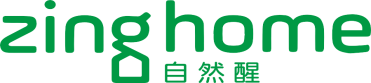 梦想 从自然醒启航                 ——深圳市自然醒商业连锁有限公司2017届校园招聘关于自然醒自然醒生活家居珠三角家喻户晓的零售连锁品牌家居快时尚开创者生活家居行业领先品牌深圳市自然醒商业连锁有限公司（简称自然醒）是生活家居行业领先品牌，是家居快时尚的开创者，是珠三角家喻户晓的生活家居零售连锁品牌，致力于成为“至美新中式生活的开创和引领者”。自然醒依托城市核心商业圈、大型购物中心、高端社区，全面进驻了万达、万科、京基百纳、凯德广场、太古城、星河城、Coco park、益田假日、九方、绿景香颂、宏发领域等成熟购物中心及主要商圈，以“自然醒”为品牌形象的连锁直营门店在深圳、广州、成都、珠海、东莞、中山等一线城市及主要商圈开设了一百多家门店，并以每月新增三至五家门店以上的扩张速度，持续有力的覆盖珠三角及华南区域主要城市的重要成熟商圈及目标商业地段。自然醒所进驻的购物中心，自然醒在同类坪效排名中一直名列前茅，真正成为新锐的坪效之王。2015年，自然醒荣获“2015第3季度最受关注家居生活品牌TOP1”、“2015年最具 成长性的十大品牌TOP2”等称号，品牌影响力已深入人心。2016年，我们将深度加密珠三角，全面布局广东全部地级和主要城市，并陆续在湖南、湖北、江西、重庆等省市开设门店，已逐渐由区域性品牌转型为全国性品牌，门店总数将达到180家。2016年，自然醒将秉承“共赢”的企业精神，为社会创造至少一千个就业岗位，全国、全网、全渠道布局，成就至美新中式生活的开创和引领者，自然醒将为更多有梦想的人提供舞台！品牌愿景：至美新中式生活的开创和引领者品牌使命：服务于齐家、恋家、爱家的人品牌定位：精巧、实用、好生活品牌主张：为爱家的人创造惊喜招聘职位    职位要求2017届应届生，开朗乐观，积极主动、良好的沟通能力及执行力、在校期间有社团及班干管理经验优先，能提前实习优先录用。培训发展入职后提供完善的人才培养带教计划，全程有专门的导师进行带教培养。并可根据实习进展，申请轮岗实习。薪资福利1、门店实习期间（1-6个月）：3500元/月，实习期结束后按照公司统一薪酬标准执行。2、公司免费提供住宿，员工享受社保、带薪年假、年度旅游、年终奖等福利。工作地点深圳、广州、成都、重庆、武汉、南昌、长沙、湘潭、荆门、珠海、东莞、佛山中山、江门等地校园招聘流程投递简历 – 宣讲会/双选会 – 初试 – 复试 – 入职offer – 签订协议简历接收邮箱：lilan@zing-home.com  或  1007794032@qq.com（简历请备注：学校 + 职位 + 名字）   联系电话：0755-36983575、18566746050  李小姐  公司网址：www.gdzing.com总部地址：深圳市宝安区西乡街道固戍开发区泰华梧桐岛3B栋自然醒大厦序号职位名称工作
地点招聘
人数需求专业岗位职责任职要求1零售管理培训生广东
四川
重庆
湖南
湖北
江西50市场营销、工商管理等专业1、学习终端店铺管理知识，协助店长管理店面日常及销售管理工作，达成店面销售目标；
2、学习商业零售管理知识，并协助公司零售管理部门进行零售运营管理日常工作；
3、学习运营数据分析知识，并协助公司零售、货品等部门进行日常的货品、零售运营数据处理工作；
4、作为专业精英或店长、营销副总、事业部负责人等综合管理方向后备培养。1、2017应届生，全日制本科及以上学历背景，专业不限；
2、愿意接受外派及全国工作地点调配；
3、优秀的组织统筹与沟通能力，良好的逻辑思维与分析能力；
4、充满热情，喜欢挑战，抗压力强，能吃苦，有韧性；
5、热爱零售行业，务实肯干，有志于零售行业发展。2人力资源管理培训生深圳4人力资源、工商管理等1、负责公司各部门人力资源招聘、培训、薪酬、绩效、人事等相关工作统筹管理与开展；
2、前期在门店实习，了解公司文化，适应公司环境，熟悉招聘、培训、薪酬绩效、行政各项流程。1、全日制本科或以上学历，人力资源管理、行政管理类专业；
2、文字功底扎实，具备较高的书写能力和悟性，熟悉办公软件操作；
3、为人踏实肯干，主动性强，细心、耐心，具有良好的服务意识，抗压能力强。3行政后勤管理培训生深圳4汉语言文学、行政管理、人力资源、心理学等相关专业1、负责公司各管理会务统筹安排、检查落实奖惩、各事业部行政工作检查与指导，参与公司行政管理体系的构建、高效行政管理平台的搭建、推动公司各项规章制度的制定与修订等。2、公司所有门店资产优化、资产配送安排、电话宽带管理、固定资产/办公用品等管理。1、保密意识强、执行力强、结果意识强、问题意识强，具有较好的统筹管理能力；
2、具备较好的文字功底、较强的创新能力、人际交往能力、洞察能力、沟通协调及应变能力；
3、细心、踏实、勤勉、敬业、耐心、不拖拉、抗压能力强。
4、能熟练运用WORD，EXCEL、PPT等办公软件。4财务管理培训生深圳2财务类或相关专业负责业务类单据审核、款项合同收据管理；账务处理、编制财务报表、纳税申报等。1、有较强的风险防范意识；  
2、对数据敏感，具备一定的数据分析能力；
3、精通Excle、Word等办公软件操作；
4、认真细致，有责任心，按时保质完成工作，有一定的统筹与协调能力。
5、账务、出纳方向须有会计从业资格证。5物流管理培训生深圳2物流管理类等相关专业1、负责公司日常发货的物流安排；
2、对发货异常问题及时跟进、反馈到相关部门妥善处理；
3、与门店及时沟通，了解及处理相应问题；
4、协助团队人员完成相关工作，完成上级交待的其它事务性工作。1、热爱物流行业，认同公司企业文化及发展愿景，吃的了苦，服从公司分配优先；
2、熟练使用office等常用办公软件； 
3、如果你同时还是优秀学生干部，懂统计，会分析，那必是极好的； 
4、工作严谨，执行力强，有较强抗压能力，良好沟通能力及团队合作精神。6储备O2O营销专员广东20电子商务等相关专业1、根据需求承担公司线上业务工作职责，如活动策划，协助执行；
2、数据分析总结；
3、完成领导交办的其他事项。1、男女不限，全日制专科或以上学历，电子商务等相关专业；
2、对电商行业有所了解，对公司目前的电商模式前景认同；
3、基本掌握各办公软件的操作，有一定的沟通能力和培训传达能力。合计合计82